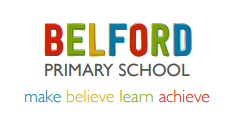 Spring Term 13.2.20Issue 7    2020Spring Term 13.2.20Issue 7    2020Happy Half TermIt has been a busy and exciting half term for the children, with visits out of school and visitors into school. We truly believe that these experiences are an essential part of the curriculum and thank you for your support with them. We would like to wish you all a very happy half term and look forward to seeing you all again on Monday 24th February.Happy Half TermIt has been a busy and exciting half term for the children, with visits out of school and visitors into school. We truly believe that these experiences are an essential part of the curriculum and thank you for your support with them. We would like to wish you all a very happy half term and look forward to seeing you all again on Monday 24th February.Happy Half TermIt has been a busy and exciting half term for the children, with visits out of school and visitors into school. We truly believe that these experiences are an essential part of the curriculum and thank you for your support with them. We would like to wish you all a very happy half term and look forward to seeing you all again on Monday 24th February.Happy Half TermIt has been a busy and exciting half term for the children, with visits out of school and visitors into school. We truly believe that these experiences are an essential part of the curriculum and thank you for your support with them. We would like to wish you all a very happy half term and look forward to seeing you all again on Monday 24th February. NSPCC Number DayThe children had a fantastic day on Monday 10th February celebrating all things linked to Number and Maths as part of our NSPCC Number Day. They enjoyed a morning of Maths workshops in their house teams and worked together brilliantly, with our older children supporting our youngest really well. A big thank you to all our families who supported this event by dressing the children up in ‘Number outfits’ and donating money to support the work of the NSPCC. Thank you also to Mrs Moscrop for organising the day and to all the staff for making it such a success! NSPCC Number DayThe children had a fantastic day on Monday 10th February celebrating all things linked to Number and Maths as part of our NSPCC Number Day. They enjoyed a morning of Maths workshops in their house teams and worked together brilliantly, with our older children supporting our youngest really well. A big thank you to all our families who supported this event by dressing the children up in ‘Number outfits’ and donating money to support the work of the NSPCC. Thank you also to Mrs Moscrop for organising the day and to all the staff for making it such a success! NSPCC Number DayThe children had a fantastic day on Monday 10th February celebrating all things linked to Number and Maths as part of our NSPCC Number Day. They enjoyed a morning of Maths workshops in their house teams and worked together brilliantly, with our older children supporting our youngest really well. A big thank you to all our families who supported this event by dressing the children up in ‘Number outfits’ and donating money to support the work of the NSPCC. Thank you also to Mrs Moscrop for organising the day and to all the staff for making it such a success! NSPCC Number DayThe children had a fantastic day on Monday 10th February celebrating all things linked to Number and Maths as part of our NSPCC Number Day. They enjoyed a morning of Maths workshops in their house teams and worked together brilliantly, with our older children supporting our youngest really well. A big thank you to all our families who supported this event by dressing the children up in ‘Number outfits’ and donating money to support the work of the NSPCC. Thank you also to Mrs Moscrop for organising the day and to all the staff for making it such a success! Health and WellbeingIn assembly time and during our personal, social and health education sessions, we have been talking to the children about how to keep ourselves happy and healthy; following the ‘Five Ways to Wellbeing’. These are: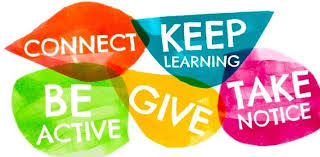 Training Day Friday 14th FebruaryA reminder that we have a training day tomorrow. The teaching staff are spending the morning learning about how to develop critical thinking skills across the curriculum. The afternoon has a focus on Reading.As a school we are spending time this year evaluating how we teach and promote Reading. Training Day Friday 14th FebruaryA reminder that we have a training day tomorrow. The teaching staff are spending the morning learning about how to develop critical thinking skills across the curriculum. The afternoon has a focus on Reading.As a school we are spending time this year evaluating how we teach and promote Reading. School ParliamentOur school parliament had a visit to Swansfield Park Primary School, Alnwick on the 29th January. This was an opportunity to meet with other school parliaments from different schools.  The children enjoyed this opportunity and were a credit to their families and the school.Mid-Year ReportsIn response to requests from parents for more information about children’s progress throughout the academic year, we will be sending home a mid-year report on Monday 24th February.We hope that this will be helpful and would be grateful for your feedback at the parent consultation meetings on the 26th February.NSPCC AssembliesOn Wednesday 26th February, we will be welcoming representatives of the NSPCC into school to deliver their ‘Speak out and Stay Safe’ assembly. There will be two separate assemblies; one for Reception and Class 2 and a second for Class 3 and 4. A letter has been emailed home about this today.NSPCC AssembliesOn Wednesday 26th February, we will be welcoming representatives of the NSPCC into school to deliver their ‘Speak out and Stay Safe’ assembly. There will be two separate assemblies; one for Reception and Class 2 and a second for Class 3 and 4. A letter has been emailed home about this today.Dates for the DiaryMonday 24th FebruaryBack to schoolMonday 24th FebrauryMid-Year reports to be sent home.Wednesday 26th February NSPCC assemblies Speak Out and Stay SafeWednesday 26th FebruaryCross country eventYears 1-4Wednesday 26th February Parent consultation afternoon3.30-6pm Classes 1-43.30-5pm ReceptionTuesday 3rd March Parent information session on Reading. All very welcome.8.50-9.30amTea and coffee will be availableWednesday 4th MarchWorld Book Day celebrationPlease can the children come to school dressed as their favourite story book character.Monday 16th MarchNSPCC workshop for class 4. Details to followBelford Nursery Stay and Play Sessions for Toddlers and Babies.A reminder that new for 2020 is a weekly stay and play session for babies and toddlers.The session is every Friday afternoon from 1.30-2.30pmMiddle School Site UpdateThe council plan to start work on the erection of a permanent boundary fence between the old Middle School site and our school during the Easter holiday. They have submitted plans to create a safe walking route that will pass alongside the Middle School building and then run along the new fence. I will keep you updated. For the time being please can you continue to walk to school along Main Street. Many thanks for your patience with this.Middle School Site UpdateThe council plan to start work on the erection of a permanent boundary fence between the old Middle School site and our school during the Easter holiday. They have submitted plans to create a safe walking route that will pass alongside the Middle School building and then run along the new fence. I will keep you updated. For the time being please can you continue to walk to school along Main Street. Many thanks for your patience with this.Dates for the DiaryMonday 24th FebruaryBack to schoolMonday 24th FebrauryMid-Year reports to be sent home.Wednesday 26th February NSPCC assemblies Speak Out and Stay SafeWednesday 26th FebruaryCross country eventYears 1-4Wednesday 26th February Parent consultation afternoon3.30-6pm Classes 1-43.30-5pm ReceptionTuesday 3rd March Parent information session on Reading. All very welcome.8.50-9.30amTea and coffee will be availableWednesday 4th MarchWorld Book Day celebrationPlease can the children come to school dressed as their favourite story book character.Monday 16th MarchNSPCC workshop for class 4. Details to followPolice Road Safety AssemblyTwo Community Police Officers visited school this half term to talk to the children about keeping safe near roads and how to cross roads safely. The children had an opportunity to ask and answer questions. Middle School Site UpdateThe council plan to start work on the erection of a permanent boundary fence between the old Middle School site and our school during the Easter holiday. They have submitted plans to create a safe walking route that will pass alongside the Middle School building and then run along the new fence. I will keep you updated. For the time being please can you continue to walk to school along Main Street. Many thanks for your patience with this.Middle School Site UpdateThe council plan to start work on the erection of a permanent boundary fence between the old Middle School site and our school during the Easter holiday. They have submitted plans to create a safe walking route that will pass alongside the Middle School building and then run along the new fence. I will keep you updated. For the time being please can you continue to walk to school along Main Street. Many thanks for your patience with this.Dates for the DiaryMonday 24th FebruaryBack to schoolMonday 24th FebrauryMid-Year reports to be sent home.Wednesday 26th February NSPCC assemblies Speak Out and Stay SafeWednesday 26th FebruaryCross country eventYears 1-4Wednesday 26th February Parent consultation afternoon3.30-6pm Classes 1-43.30-5pm ReceptionTuesday 3rd March Parent information session on Reading. All very welcome.8.50-9.30amTea and coffee will be availableWednesday 4th MarchWorld Book Day celebrationPlease can the children come to school dressed as their favourite story book character.Monday 16th MarchNSPCC workshop for class 4. Details to follow